муниципальное бюджетное дошкольное образовательное учреждениегорода Ростова-на-Дону «Детский сад № 244»344020 г. Ростов-на-Дону  ул. Волжская, 19   тел. 254-56-11, E-mail: d.sad244@mail.ruСогласовано на педагогическом                                                                      Утверждаю                                     совете   МБДОУ № 244                                                   Заведующий МБДОУ № 244протокол № 3  от 11.04. 2022 г.                                          ___________ Е.В. Козлова                                                                                        Приказ № 51от 11.04. 2022 г.Отчет о результатах самообследования
муниципального бюджетного дошкольного образовательного учреждения города Ростова-на-Дону «Детский сад № 244»
за 2021 годОбщие  сведения об образовательной организацииМБДОУ № 244 расположено в жилом районе города вдали от производящих предприятий и торговых мест. Здание Детского сада построено по типовому проекту. Проектная наполняемость — 288 мест. Цель деятельности Детского сада — осуществление образовательной деятельности по реализации образовательных программ дошкольного образования.Предметом деятельности Детского сада является формирование общей культуры, развитие физических, интеллектуальных, нравственных, эстетических и личностных качеств, формирование предпосылок учебной деятельности, сохранение и укрепление здоровья воспитанников.Режим работы Детского сада: рабочая неделя — пятидневная, с понедельника по пятницу. Длительность пребывания детей в группах — 12 часов. Режим работы групп — с 7:00 до 19:00.Аналитическая частьI. Оценка образовательной деятельностиОбразовательная деятельность в Детском саду организована в соответствии с Федеральным законом от 29.12.2012 № 273-ФЗ «Об образовании в Российской Федерации», ФГОС дошкольного образования. с 01.01.2021 Детский сад функционирует в соответствии с требованиями СП 2.4.3648-20 «Санитарно-эпидемиологические требования к организациям воспитания и обучения, отдыха и оздоровления детей и молодежи», а с 01.03.2021 — дополнительно с требованиями СанПиН 1.2.3685-21 «Гигиенические нормативы и требования к обеспечению безопасности и (или) безвредности для человека факторов среды обитания».Образовательная деятельность ведется на основании утвержденной основной образовательной программы дошкольного образования, которая составлена в соответствии с ФГОС дошкольного образования с учетом примерной образовательной программы дошкольного образования, санитарно-эпидемиологическими правилами и нормативами.Детский сад посещают 350 воспитанников в возрасте от 2 до 7 лет. В детском саду сформированы 12 групп. Из них:В 2021 году в Детском саду для освоения основной образовательной программы дошкольного образования в условиях самоизоляции было проведение досуговых мероприятий в двух форматах — онлайн и предоставление записи занятий на имеющихся ресурсах (облачные сервисы Яндекс, YouTube). Право выбора предоставлялось родителям (законным представителям) исходя из имеющихся условий для участия их детей в занятиях на основании заявления.В целях обеспечения качественного воспитательно-образовательного процесса осуществлялось сопровождение родителей: консультации, рекомендации в использовании литературы, техническая поддержка. Воспитательная работаС 01.09.2021 Детский сад реализует рабочую программу воспитания и календарный план воспитательной работы, которые являются частью основной образовательной программы дошкольного образования.За четыре месяца реализации программы воспитания родители выражают удовлетворенность воспитательным процессом в Детском саду, что отразилось на результатах анкетирования, проведенного 23.12.2021. Вместе с тем, родители высказали пожелания по введению мероприятий в календарный план воспитательной работы Детского сада, например — проводить осенние и зимние спортивные мероприятия на открытом воздухе совместно с родителями. Предложения родителей будут рассмотрены и при наличии возможностей Детского сада включены в календарный план воспитательной работы Детского сада на второе полугодие 2022 года.Чтобы выбрать стратегию воспитательной работы, в 2021 году проводился анализ состава семей воспитанников.Контингент семей, посещающих МБДОУ:                                    Образовательный ценз семей:Занятость родителей в семьях:Воспитательная работа строится с учетом индивидуальных особенностей детей, с использованием разнообразных форм и методов, в тесной взаимосвязи воспитателей, специалистов и родителей. Детям из неполных семей уделяется большее внимание в первые месяцы после зачисления в Детский сад.Дополнительное образованиеВ Детском саду в 2021 году реализовались дополнительные общеразвивающие программы. Источник финансирования: средства бюджета и физических лиц. Подробная характеристика — в таблице.В МБДОУ действуют бесплатные кружки по интересам детей:«В мире сказок» - по развитию у детей творческого отношения к окружающему и формированию художественного вкуса. (руководитель Кузнецова О.Н)«Теремок сказок» - по развитию творческих способностей детей средствами театрального искусства. (руководитель Беленкова Т.В.)«Робототехника»- по развитию интеллектуальных способностей и вовлечение в научно-техническое творчество. (руководитель Петляков А.В.)Анализ родительского опроса, проведенного в ноябре 2021 года, показывает, что дополнительное образование в Детском саду реализуется активно, наблюдается значительный рост посещаемости занятий в сравнении с 2020 годом. Детский сад планирует во втором полугодии 2022 года начать реализовывать новые программы дополнительного образования. ПО предварительным планам источником финансирования будут средства родителей воспитанников.Вывод: все нормативные локальные акты в части содержания, организации образовательного процесса в Детском саду имеются в наличии. Все возрастные группы укомплектованы полностью. Вакантных мест не имеется. II. Оценка системы управления организацииУправление Детским садом осуществляется в соответствии с действующим законодательством и уставом Детского сада. Управление Детским садом строится на принципах единоначалия и коллегиальности. Коллегиальными органами управления являются: управляющий совет, педагогический совет, общее собрание работников. Единоличным исполнительным органом является руководитель — заведующий.Органы управления, действующие в Детском садуСтруктура и система управления соответствуют специфике деятельности Детского сада. По итогам 2021 года система управления Детского сада оценивается как эффективная, позволяющая учесть мнение работников и всех участников образовательных отношений. В следующем году изменение системы управления не планируется.Вывод: МБДОУ №244 зарегистрировано и функционирует в соответствии с нормативными документами в сфере образования. Структура и механизм управления дошкольным учреждением определяет его стабильное функционирование. Управление Детским садом осуществляется на основе сочетания принципов единоначалия и коллегиальности на аналитическом уровне.III. Оценка содержания и качества подготовки обучающихсяДеятельность Детского сада направлена на обеспечение непрерывного, всестороннего и своевременного развития ребенка. Организация образовательной деятельности строится на педагогически обоснованном выборе программ (в соответствии с лицензией), обеспечивающих получение образования, соответствующего ФГОС ДО. В основу воспитательно-образовательного процесса МБДОУ № 244 в 2021 году были положены основная образовательная программа дошкольного образования, самостоятельно разработанная в соответствии с федеральным государственным образовательным стандартом дошкольного образования и с учетом примерной образовательной программы дошкольного образования, и адаптированная образовательная программа для детей с ОВЗ. В ходе реализации образовательной деятельности используются информационные технологии, современные педагогические технологии, создана комплексная система планирования образовательной деятельности с учетом направленности реализуемой образовательной программы, возрастных и индивидуальных особенностей воспитанников, которая позволяет поддерживать качество подготовки воспитанников к школе на достаточно высоком уровне. Хорошие результаты достигнуты благодаря использованию в работе методов, способствующих развитию самостоятельности, познавательных интересов детей, созданию проблемно-поисковых ситуаций, использованию эффективных здоровьесберегающих технологий и обогащению развивающей предметно- пространственной среды. Выполнение детьми программы осуществляется на хорошем уровне в Детском саду и планируется с учетом индивидуальных особенностей развития, состояния здоровья, способностей и интересов воспитанников. Также планируется индивидуальная работа с детьми, имеющими ограниченные возможности здоровья (ОВЗ), через интеграцию деятельности всех педагогических работников и родителей. В дошкольном образовательном учреждении сформированы и функционируют психолого-педагогическая служба, ППк.В 2021 году в период самоизоляции, введенной в качестве ограничительного мероприятия в Ростовской области, занятия с детьми воспитатели вели дистанционно через Skype, Zoom, WhatsApp, социальные сети. Подключали к работе родителей. Чтобы они могли участвовать в обучении и воспитании, организовывали для них консультации, помогали с литературой, совместно решали технические проблемы.Опрос музыкального руководителя, педагога-психолога, учителя-логопеда и инструктора по физической культуре показал, что наряду с техническими сложностями проведения занятий в дистанционном режиме были трудности в организации занятий со стороны родителей. Вывод: подобные занятия лучше проводить преимущественно при очном взаимодействии педагога и воспитанника.Работа с детьми с ОВЗРабота по коррекции общего недоразвития речи не ограничивается стенами логопедического кабинета. Успешное преодоление речевого дефекта возможно только при условии тесной взаимосвязи и преемственности в работе всего медико-психолого-педагогического коллектива и единства требований, предъявляемых детям.В нашем детском саду к работе с воспитанниками этих групп привлекаются:- учитель-логопед,- педагог-психолог,- музыкальный руководитель,- воспитатели. Работа организуется поэтапно по следующим разделам:а) коррекционно-логопедическая работа,б) общее моторное развитие,в) логопедическая ритмика,г) художественно-творческая деятельность,д) коррекция эмоционально-личностной сферы. 	В МБДОУ осуществляется комплексная коррекционно-воспитательная работа с детьми с задержкой психического развития и недоразвитием речи, работает учитель-логопед. Логопедическая работа в МБДОУ осуществляется в игровой и интеллектуально-познавательной форме. Основные принципы системы коррекционно-педагогической работы в МБДОУ включают в себя целый комплекс методик, которые предполагают   поэтапное развитие нарушенных речевых функций, а также систематичность, последовательность, активность и наглядность коррекционного процесса.  Адаптированные образовательные программы реализованы в полном объеме, коррекционная работа проводилась с использованием наглядных, практических и словесных методов обучения и воспитания с учетом психофизического состояния детей, с использованием дидактического материала. Коррекционная работа проводилась по следующим направлениям: накопление и актуализация словаря, уточнение лексико-грамматических категорий, развитие фонематических представлений, коррекция нарушений звукопроизношения, развитие связной речи. Участие воспитанников в конкурсах различного уровня в 2021 году Всероссийские конкурсы - Высшая школа делового администрирования, всероссийский детский конкурс рисунков. «Новогодний фейерверк» 1 место13.01.21 г. № 4420909903- Высшая школа делового администрирования, всероссийский конкурс декоративно-прикладного творчества «Город мастеров», название работы «Я пришел» 2 место, 29.12.2020 г. №4419432315- Всероссийские конкурсы «Мир конкурсов», всероссийская викторина по литературному чтению «Волшебный мир русской народной сказки», 1 место, СН-19032916961 от 24.04.2021г.- Высшая школа делового администрирования, всероссийский конкурс декоративно-прикладного творчества «Мама, я тебя люблю» 1 место, №4416619533 от 01.12.2020 г.Победители и призеры Международных фестивалей    -Центр «Снейл» Международная конкурс-игра по ОБЖ «Муравей» 1 место, приказ №10/20 от 26.11.2020 г.-Образовательный портал «Мир конкурсов Лидер», международный конкурс по окружающему миру «Эти удивительные животные», 1место; СН1244270299 от 15.04.2021 г.Участие в финальных городских фестиваляхVI городской фестиваль детских и юношеских любительских театральных коллективов «Браво, дети! »Лауреат III степени номинация «спектакль», сказка Тихого Дона «Доброе сердце дороже красоты».Муниципальный этап чемпионата BabySkills 2022 среди воспитанников дошкольных образовательных организаций города Ростова-на-Дону-дошкольное воспитание -2 место; поварское дело-Кондитерское дело-Вывод: образовательный процесс в Детском саду организован в соответствии с требованиями, предъявляемыми ФГОС ДО, и направлен на сохранение и укрепление здоровья воспитанников, предоставление равных возможностей для полноценного развития каждого ребенка. Общая картина оценки индивидуального развития позволила выделить детей, которые нуждаются в особом внимании педагога и в отношении которых необходимо скорректировать, изменить способы взаимодействия, составить индивидуальные образовательные маршруты. Работа с детьми с ОВЗ продолжается. Полученные результаты говорят о достаточно высокой эффективности коррекционной работы. IV. Оценка организации воспитательно-образовательного процессаВ основе образовательного процесса в Детском саду лежит взаимодействие педагогических работников, администрации и родителей. Основными участниками образовательного процесса являются дети, родители, педагоги.Основные формы организации образовательного процесса:совместная деятельность педагогического работника и воспитанников в рамках организованной образовательной деятельности по освоению основной общеобразовательной программы;самостоятельная деятельность воспитанников под наблюдением педагогического работника.Основная образовательная программа учреждения определяет содержание и организацию образовательного процесса для детей дошкольного возраста и направлена на формирование общей культуры, развитие физических, интеллектуальных и личностных качеств, обеспечивающих социальную успешность, сохранение и укрепление здоровья детей дошкольного возраста. Организация воспитательно-образовательного процесса осуществляется на основании режима дня, сетки занятий, которые не превышают норм предельно допустимых нагрузок, соответствуют требованиям СанПиН и организуются педагогами Детского сада на основании перспективного и календарно-тематического планирования, рабочих программ.Занятия в рамках образовательной деятельности ведутся по подгруппам. Продолжительность занятий соответствует СанПиН 1.2.3685-21 и составляет в группах с детьми:от 2 до 3 лет — до 10 минут;от 3 до 4 лет — до 15 минут;от 4 до 5 лет — до 20 минут;от 5 до 6 лет — до 25 минут;от 6 до 7 лет — до 30 минут.Между занятиями в рамках образовательной деятельности предусмотрены перерывы продолжительностью не менее 10 минут. Основной формой занятия является игра. Образовательная деятельность с детьми строится с учетом индивидуальных особенностей детей и их способностей. Выявление и развитие способностей воспитанников осуществляется в любых формах образовательного процесса.Чтобы не допустить распространения коронавирусной инфекции, администрация Детского сада в 2021 году продолжила соблюдать ограничительные и профилактические меры в соответствии с СанПиН 3.1/2.4.3598-20:ежедневный усиленный фильтр воспитанников и работников — термометрию с помощью бесконтактных термометров и опрос на наличие признаков инфекционных заболеваний. Лица с признаками инфекционных заболеваний изолируются, еженедельная генеральная уборка с применением дезинфицирующих средств, разведенных в концентрациях по вирусному режиму;ежедневная влажная уборка с обработкой всех контактных поверхностей, игрушек и оборудования дезинфицирующими средствами;дезинфекция посуды, столовых приборов после каждого использования;использование бактерицидных установок в групповых комнатах;частое проветривание групповых комнат в отсутствие воспитанников;проведение всех занятий в помещениях групповой ячейки или на открытом воздухе отдельно от других групп;требование о заключении врача об отсутствии медицинских противопоказаний для пребывания в Детском саду ребенка, который переболел или контактировал с больным COVID-19.В течение года проводилась систематическая работа, направленная на сохранение и укрепление физического, психического и эмоционального здоровья детей, по профилактике нарушений осанки и плоскостопия у детей. Педагоги Детского сада ежегодно при организации образовательного процесса учитывают уровень здоровья детей и строят образовательную деятельность с учетом здоровья и индивидуальных особенностей детей. В физическом развитии дошкольников основными задачами для Детского сада являются охрана и укрепление физического, психического здоровья детей, в том числе их эмоционального благополучия. Оздоровительный процесс включает в себя:профилактические, оздоровительные мероприятий;общеукрепляющую терапию (витаминотерапия, полоскание горла, применение фитонцидов);организацию рационального питания (четырехразовый режим питания);санитарно-гигиенические и противоэпидемиологические мероприятия;двигательную активность;комплекс закаливающих мероприятий;использование здоровьесберегающих технологий и методик (дыхательные гимнастики, индивидуальные физические упражнения)режим проветривания и кварцевания.Одним из основных направлений физкультурно-оздоровительной работы является создание оптимальных условий для двигательной активности детей, формирование у них необходимых двигательных умений и навыков, а также воспитание положительного отношения к здоровому образу жизни. В групповых помещениях созданы физкультурно-оздоровительные уголки. Функционирует спортивный зал и площадки для организации двигательной активности на прогулке. Результаты мониторинга физического развития детей выявили положительную динамику физического развития.Но несмотря на проводимые мероприятия число дней, пропущенных одним ребенком по болезни, достаточно высокий. Показатель заболеваемости складывается из длительного отсутствия одних и тех же детей, обусловлен возрастными особенностями детей младшего дошкольного возраста, первый год посещающих Вывод: воспитательно-образовательный процесс в Детском саду строится с учетом требований санитарно-гигиенического режима в дошкольных учреждениях. Выполнение детьми программы осуществляется на хорошем уровне. Годовые задачи реализованы в полном объеме. В Детском саду систематически организуются и проводятся различные тематические мероприятия. Содержание воспитательно-образовательной работы соответствует требованиям социального заказа (родителей), обеспечивает развитие детей за счет использования образовательной программы. Организация педагогического процесса отмечается гибкостью, ориентированностью на возрастные и индивидуальные особенности детей, что позволяет осуществить личностно-ориентированный подход к детям.V. Оценка качества кадрового обеспеченияДетский сад укомплектован педагогами на 97 процентов согласно штатному расписанию. Всего работают 54 человека. Педагогический коллектив Детского сада насчитывает 28 педагогов. За 2021 год педагогические работники прошли аттестацию и получили:высшую квалификационную категориии — 1 воспитатель;первую квалификационную категорию — 3 воспитателя.Курсы повышения квалификации в 2021 году прошли 7 работников Детского сада, из них 12 педагогов. По итогам 2021 года Детский сад перешел на применение профессиональных стандартов. Из 28 педагогических работников Детского сада все соответствуют квалификационным требованиям профстандарта «Педагог». Их должностные инструкции соответствуют трудовым функциям, установленным профстандартом «Педагог».Диаграмма с характеристиками кадрового состава Детского сада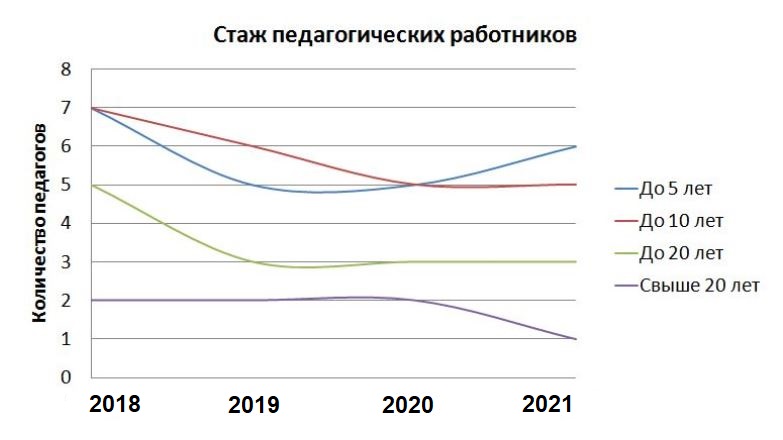 Педагоги повышают свой профессиональный уровень на КПК, конкурсах профессионального мастерства, , эффективно участвуют в работе методических объединений, знакомятся с опытом работы своих коллег и других дошкольных учреждений, а также саморазвиваются. Все это в комплексе дает хороший результат в организации педагогической деятельности и улучшении качества образования и воспитания дошкольников.Вывод: в Детском саду созданы кадровые условия, обеспечивающие качественную реализацию образовательной программы в соответствии с требованиями обновления дошкольного образования. В учреждении созданы условия для непрерывного профессионального развития педагогических работников через систему методических мероприятий в Детском саду. Педагоги МБДОУ № 244  зарекомендовали себя как инициативный, творческий коллектив, умеющий найти индивидуальный подход к каждому ребенку, помочь раскрыть и развить его способности. Таким образом, система психолого-педагогического сопровождения педагогов, уровень профессиональной подготовленности и мастерства, их творческий потенциал, стремление к повышению своего теоретического уровня позволяют педагогам создать комфортные условия в группах, грамотно и успешно строить педагогический процесс с учетом требований ФГОС ДО. Однако необходимо педагогам и узким специалистам более активно принимать участие в методических мероприятиях разного уровня, так как это, во-первых, учитывается при прохождении процедуры экспертизы во время аттестации педагогического работника, а во-вторых, играет большую роль в повышении рейтинга Детского сада.VI. Оценка учебно-методического и библиотечно-информационного обеспеченияВ каждой возрастной группе имеется банк необходимых учебно-методических пособий, рекомендованных для планирования воспитательно-образовательной работы в соответствии с обязательной частью ООП.Оборудование и оснащение методического кабинета достаточно для реализации образовательных программ. В методическом кабинете созданы условия для возможности организации совместной деятельности педагогов..Информационное обеспечение Детского сада включает:информационно-телекоммуникационное оборудование, компьютеры, принтеры, проектором мультимедиа;программное обеспечение — позволяет работать с текстовыми редакторами, Интернет-ресурсами, фото-, видеоматериалами, графическими редакторами.Вывод: в Детском саду учебно-методическое и информационное обеспечение достаточное для организации образовательной деятельности и эффективной реализации образовательных программ.VII. Оценка материально-технической базыВ Детском саду сформирована материально-техническая база для реализации образовательных программ, жизнеобеспечения и развития детей. В Детском саду оборудованы помещения:групповые помещения — 12;кабинет заведующего — 1;методический кабинет — 1;музыкальный зал — 1;физкультурный зал — 1;пищеблок — 1;прачечная — 1;медицинский кабинет — 1;При создании предметно-развивающей среды воспитатели учитывают возрастные, индивидуальные особенности детей своей группы. Оборудованы групповые комнаты, включающие игровую, познавательную, обеденную зоны.В 2021 году в детском саду проведен дизайнерский ремонт холла. Материально-техническое состояние Детского сада и территории соответствует действующим санитарным требованиям к устройству, содержанию и организации режима работы в дошкольных организациях, правилам пожарной безопасности, требованиям охраны труда.VIII. Оценка функционирования внутренней системы оценки качества образованияСистема качества дошкольного образования в Детском саду рассматривается как система контроля внутри ДОУ, которая включает в себя интегративные качества:качество методической работы;качество воспитательно-образовательного процесса;качество взаимодействия с родителями;качество работы с педагогическими кадрами;качество развивающей предметно-пространственной среды.С целью повышения эффективности учебно-воспитательной деятельности применяется педагогический мониторинг, который дает качественную и своевременную информацию, необходимую для принятия управленческих решений.В Детском саду утверждено положение о внутренней системе оценки качества образования. Мониторинг качества образовательной деятельности в 2021 году показал хорошую работу педагогического коллектива по всем показателям даже с учетом некоторых организационных сбоев, вызванных применением дистанционных технологий.В период с 12.10.2021 по 19.10.2021 проводилось анкетирование родителей, получены следующие результаты:доля получателей услуг, положительно оценивающих доброжелательность и вежливость работников организации, — 91 процент;доля получателей услуг, удовлетворенных компетентностью работников организации, — 96 процентов;доля получателей услуг, удовлетворенных материально-техническим обеспечением организации, — 94 процентов;доля получателей услуг, удовлетворенных качеством предоставляемых образовательных услуг, — 98 процента;доля получателей услуг, которые готовы рекомендовать организацию родственникам и знакомым, — 97 процентов.Анкетирование родителей показало высокую степень удовлетворенности качеством предоставляемых услуг.Вывод: в Детском саду выстроена четкая система методического контроля и анализа результативности воспитательно-образовательного процесса по всем направлениям развития дошкольника и функционирования Детского сада в целом.Показатели
деятельности дошкольной образовательной организации МБДОУ № 244 Первомайского района города Ростова-на-Дону, подлежащей самообследованиюДетский сад укомплектован достаточным количеством педагогических и иных работников, которые имеют высокую квалификацию и регулярно проходят повышение квалификации, что обеспечивает результативность образовательной деятельности.Наименование образовательной
организациимуниципального бюджетного дошкольного образовательного учреждения города Ростова-на-Дону «Детский сад № 244»
РуководительКозлова Елена Вячеславовна Адрес организации344020 г. Ростов-на-Дону, ул.Волжская,19Телефон, факс8(863)2545611Адрес электронной почтыd.sad244@mail.ruДата создания1972 годЛицензияот 27.08.2015 № 5600, серия 61 Л01 № 0003244№ п/пГруппыВозраст детейКоличество группЧисленность детей1Группы для детей младшего дошкольного возраста – младшие группыС 2-3 лет2502Группы для детей младшего дошкольного возраста – младшие группыС 3 до 4 лет2503Группы для детей среднего дошкольного возраста – средние группыС 4 до 5 лет2604Группы для детей старшего дошкольного возраста – старшие группыС 5 до 6 лет3965Группы для детей старшего дошкольного возраста – подготовительные к школе группыС 6 до 7 лет394        Полные семьи       Неполные семьи   Многодетные семьи2973221С высшим образованиемсо   средне -специальнымобразованиемСо средним образованием              50%                  45%                   5%Семьи, где оба родителя работаютСемьи, где 1 родитель работаетСемьи, где родители не имеют постоянной работы или не работают50%             30%20%Виды платных образовательных услугПрограмма дошкольного образования «Предшкольная пора» под редакцией Н.Ф. Виноградовой, Л.Е. ЖуровойПрограмма дошкольного образования «Са-Фи-Дансе» под редакцией Ж.Е. Фирилева, Е.Г. СайкинаПрограмма дошкольного образования «Двигательный игротренинг для дошкольников» под редакцией А.А.Потапчук, Т.С. ОвчинниковаПрограмма дошкольного образования «Кроха» под редакцией Г.Г.ГригорьевойПрограмма дошкольного образования «Английский язык для малышей» под редакцией Н.А.БонкНаименование органаФункцииЗаведующийКонтролирует работу и обеспечивает эффективное взаимодействие структурных подразделений организации,
утверждает штатное расписание, отчетные документы организации, осуществляет общее руководство Детским садомПедагогический советОсуществляет текущее руководство образовательной
деятельностью Детского сада, в том числе рассматривает
вопросы:развития образовательных услуг;регламентации образовательных отношений;разработки образовательных программ;выбора учебников, учебных пособий, средств обучения и воспитания;материально-технического обеспечения образовательного процесса;аттестации, повышения квалификации педагогических работников;координации деятельности методических объединенийОбщее собрание работниковРеализует право работников участвовать в управлении
образовательной организацией, в том числе:участвовать в разработке и принятии коллективного договора, Правил трудового распорядка, изменений и дополнений к ним;принимать локальные акты, которые регламентируют деятельность образовательной организации и связаны с правами и обязанностями работников;разрешать конфликтные ситуации между работниками и администрацией образовательной организации;вносить предложения по корректировке плана мероприятий организации, совершенствованию ее работы и развитию материальной базыМБДОУ  № 244Cамый находчивыйМБДОУ  № 244Самая творческаяN п/пПоказателиЕдиница измерения1.Образовательная деятельность1.1Общая численность воспитанников, осваивающих образовательную программу дошкольного образования, в том числе:350 человек1.1.1В режиме полного дня (8-12 часов)350 человек1.1.2В режиме кратковременного пребывания (3-5 часов) 0 1.1.3В семейной дошкольной группе01.1.4В форме семейного образования с психолого-педагогическим сопровождением на базе дошкольной образовательной организации0 1.2Общая численность воспитанников в возрасте до 3 лет501.3Общая численность воспитанников в возрасте от 3 до 8 лет 2901.4Численность/удельный вес численности воспитанников в общей численности воспитанников, получающих услуги присмотра и ухода: 350100%1.4.1В режиме полного дня (8-12 часов)350100 %1.4.2В режиме продленного дня (12-14 часов)0 1.4.3В режиме круглосуточного пребывания 0 1.5Численность/удельный вес численности воспитанников с ограниченными возможностями здоровья в общей численности воспитанников, получающих услуги:26 человек /8 %1.5.1По коррекции недостатков в физическом и (или) психическом развитии0 человека/ 0 %1.5.2По освоению образовательной программы дошкольного образования0 человек0 %1.5.3По присмотру и уходу 0 человек1.6Средний показатель пропущенных дней при посещении дошкольной образовательной организации по болезни на одного воспитанника 11дней1.7Общая численность педагогических работников, в том числе: 29 человек1.7.1Численность/удельный вес численности педагогических работников, имеющих высшее образование10 человек/40 %1.7.2Численность/удельный вес численности педагогических работников, имеющих высшее образование педагогической направленности (профиля)10 человек40%1.7.3Численность/удельный вес численности педагогических работников, имеющих среднее профессиональное образование19 человек/60 %1.7.4Численность/удельный вес численности педагогических работников, имеющих среднее профессиональное образование педагогической направленности (профиля)19 человек60%1.8Численность/удельный вес численности педагогических работников, которым по результатам аттестации присвоена квалификационная категория, в общей численности педагогических работников, в том числе:20 человек/80 %1.8.1Высшая6 человек/24 %1.8.2Первая14 человек/56%1.9Численность/удельный вес численности педагогических работников в общей численности педагогических работников, педагогический стаж работы которых составляет:29 человек/100%1.9.1До 5 лет4 человек/16%1.9.2Свыше 30 лет1человек/4%1.10Численность/удельный вес численности педагогических работников в общей численности педагогических работников в возрасте до 30 лет0 человек/0%1.11Численность/удельный вес численности педагогических работников в общей численности педагогических работников в возрасте от 55 лет6человек/24%1.12Численность/удельный вес численности педагогических и административно-хозяйственных работников, прошедших за последние 3 года повышение квалификации/профессиональную переподготовку по профилю педагогической деятельности или иной осуществляемой в образовательной организации деятельности, в общей численности педагогических и административно-хозяйственных работников30 человек/ 100 %1.13Численность/удельный вес численности педагогических и административно-хозяйственных работников, прошедших повышение квалификации по применению в образовательном процессе федеральных государственных образовательных стандартов в общей численности педагогических и административно-хозяйственных работников30 человек/ 100 %1.14Соотношение "педагогический работник/воспитанник" в дошкольной образовательной организации29 человек/350 человек1.15Наличие в образовательной организации следующих педагогических работников:1.15.1Музыкального руководителяда1.15.2Инструктора по физической культуреда1.15.3Учителя-логопедада1.15.4Логопеданет1.15.5Учителя- дефектологанет1.15.6Педагога-психологада2.Инфраструктура2.1Общая площадь помещений, в которых осуществляется образовательная деятельность, в расчете на одного воспитанника716,3 кв.м /1,8 кв.м. на 1 человека2.2Площадь помещений для организации дополнительных видов деятельности воспитанников103,8 кв.м.2.3Наличие физкультурного залада2.4Наличие музыкального залада2.5Наличие прогулочных площадок, обеспечивающих физическую активность и разнообразную игровую деятельность воспитанников на прогулкеда